TUESDAY 9 JULY 2024   	RDMI, SCONE	7.30NEIL COPLAND		RAE FARROW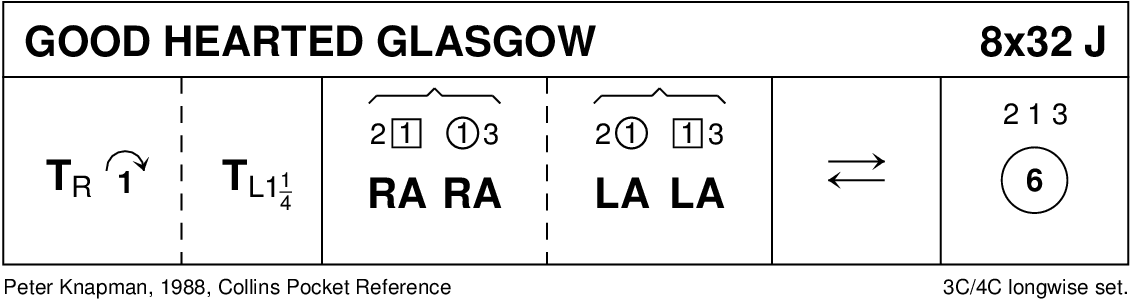 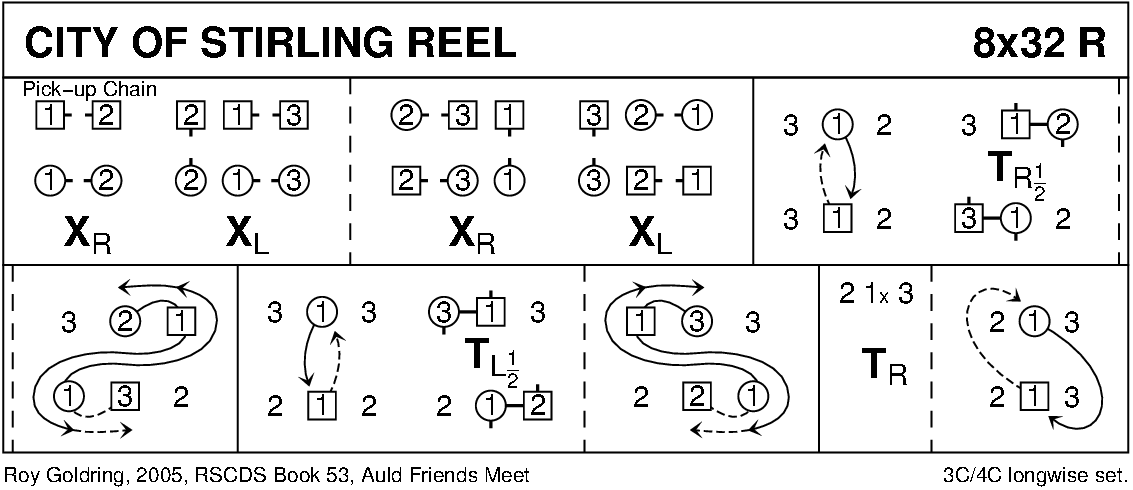 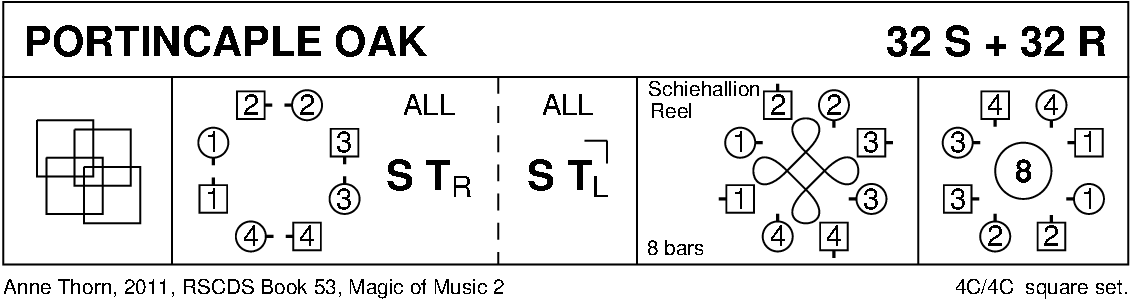 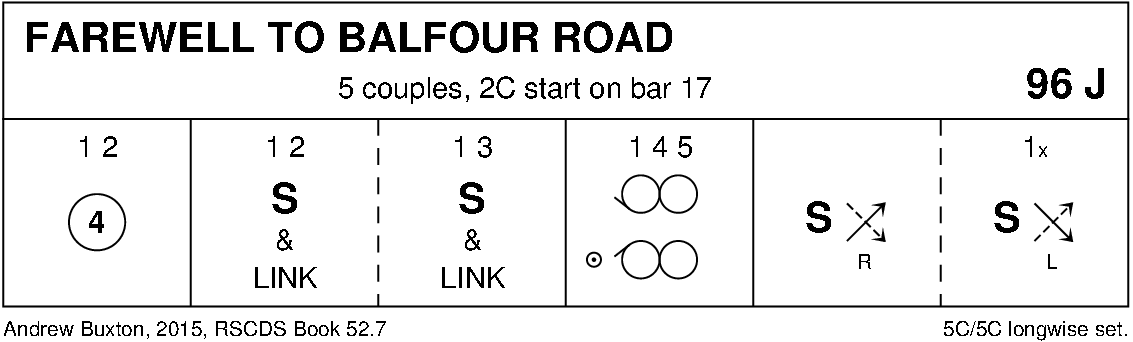 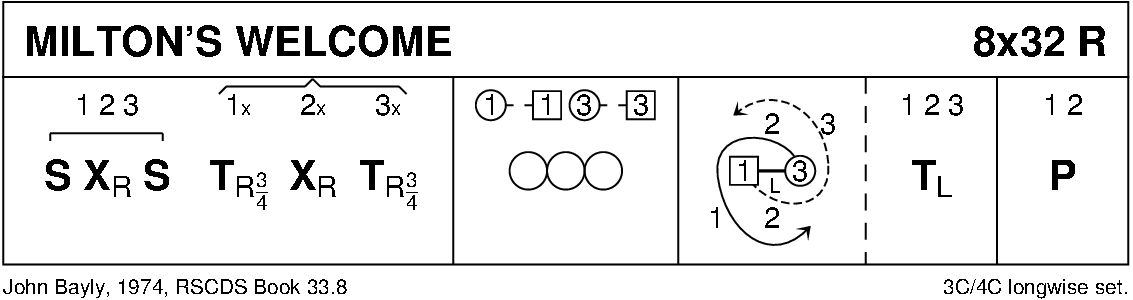 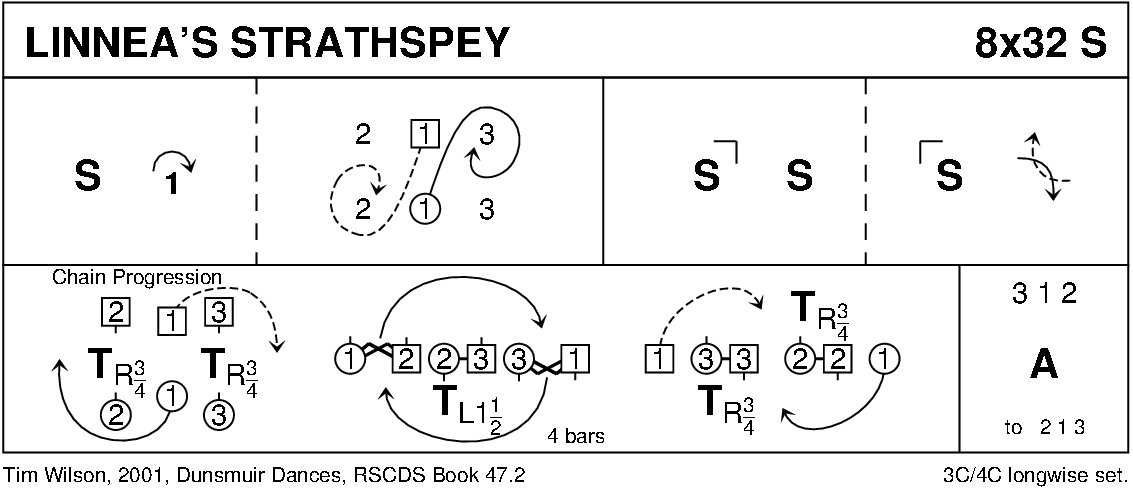 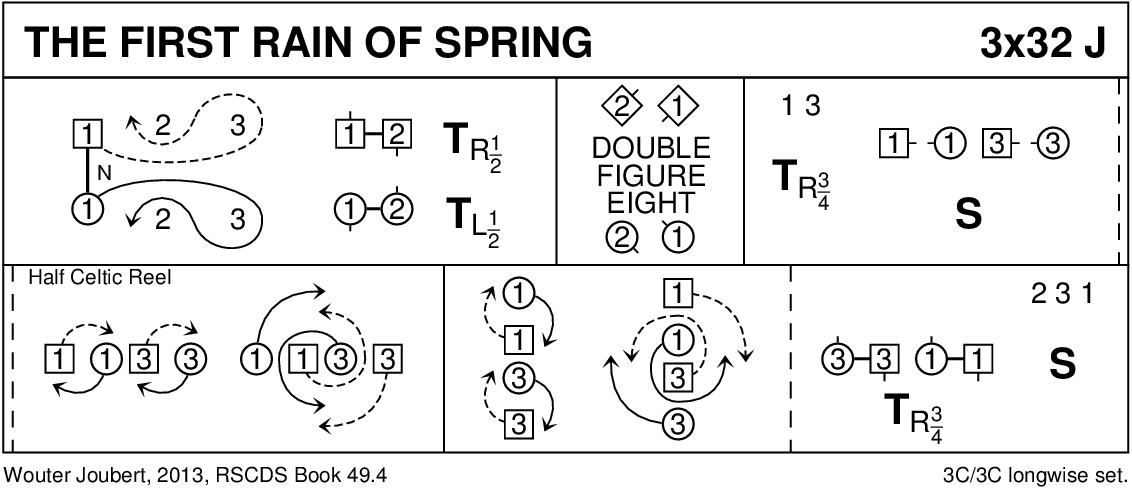 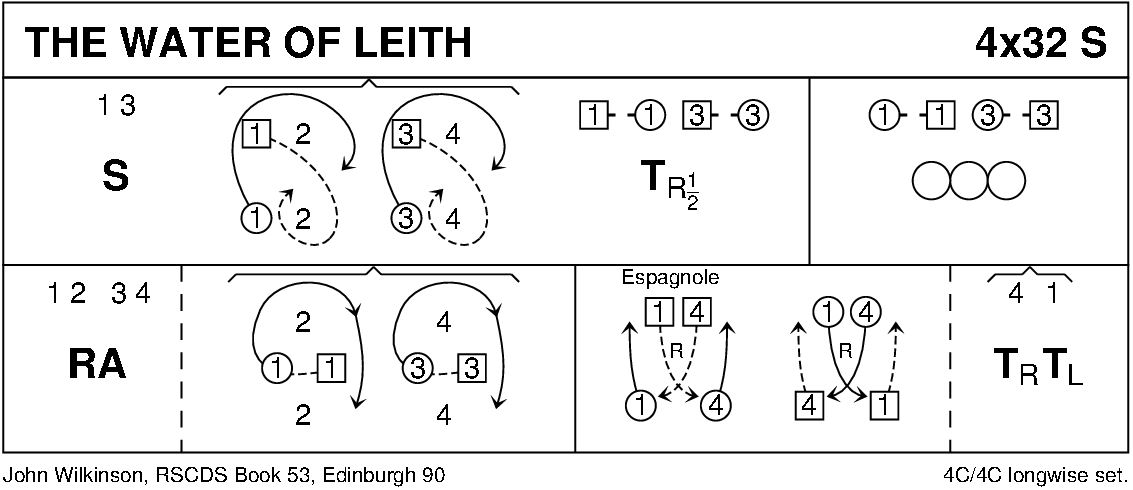 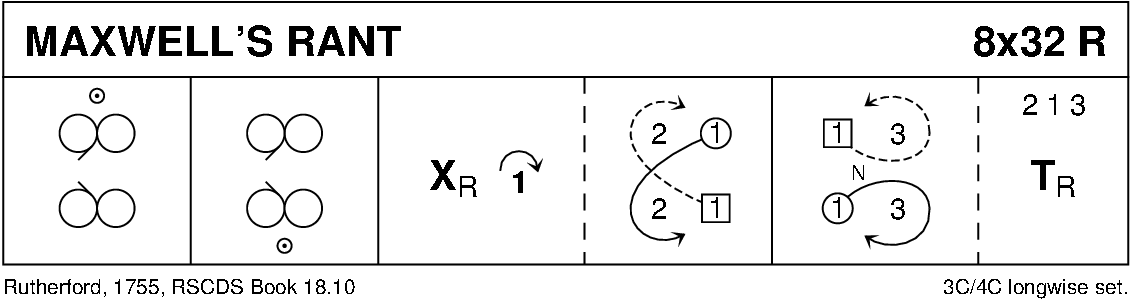 INTERVAL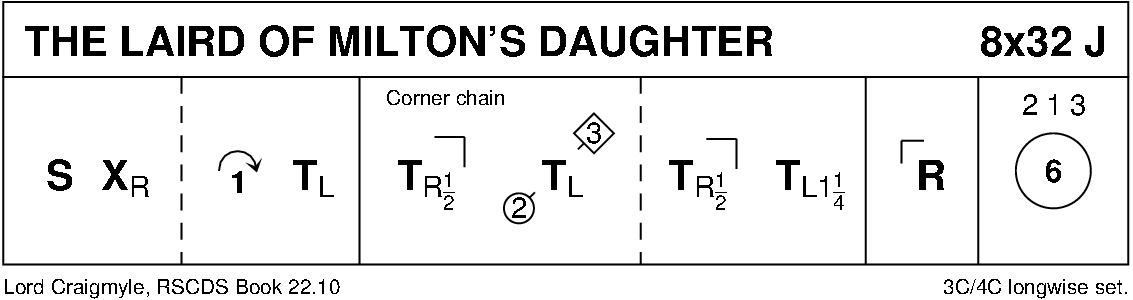 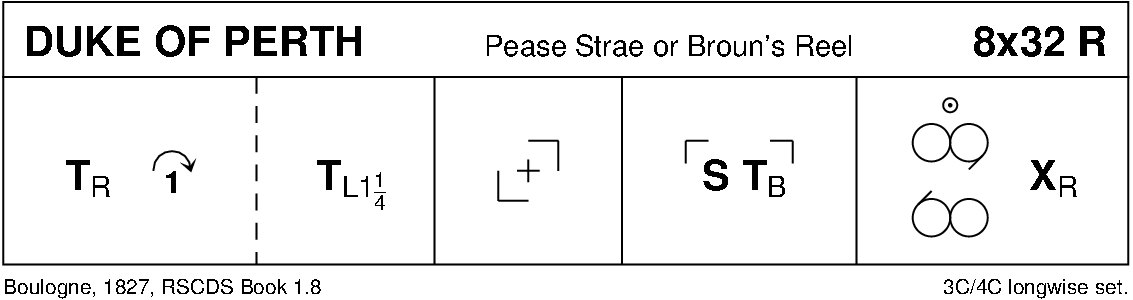 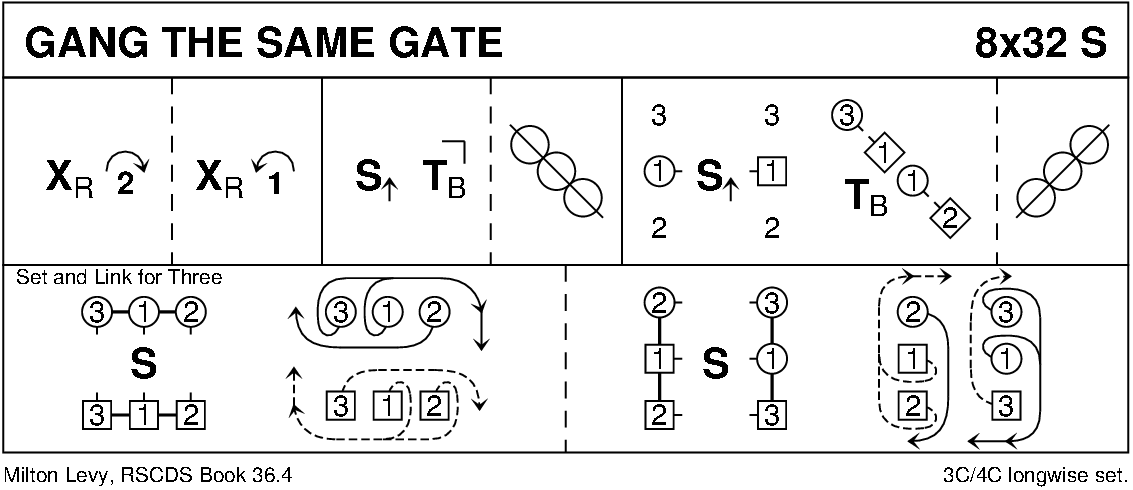 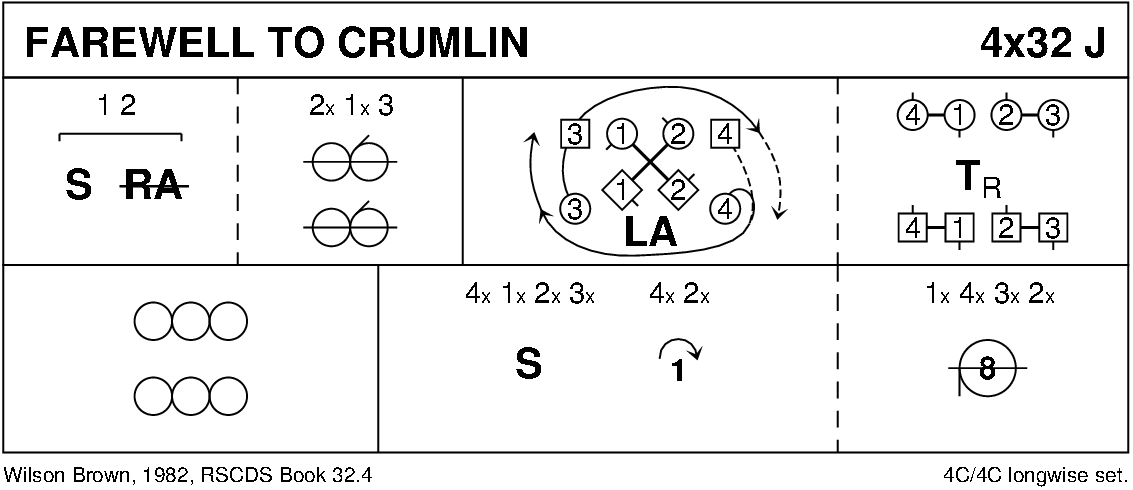 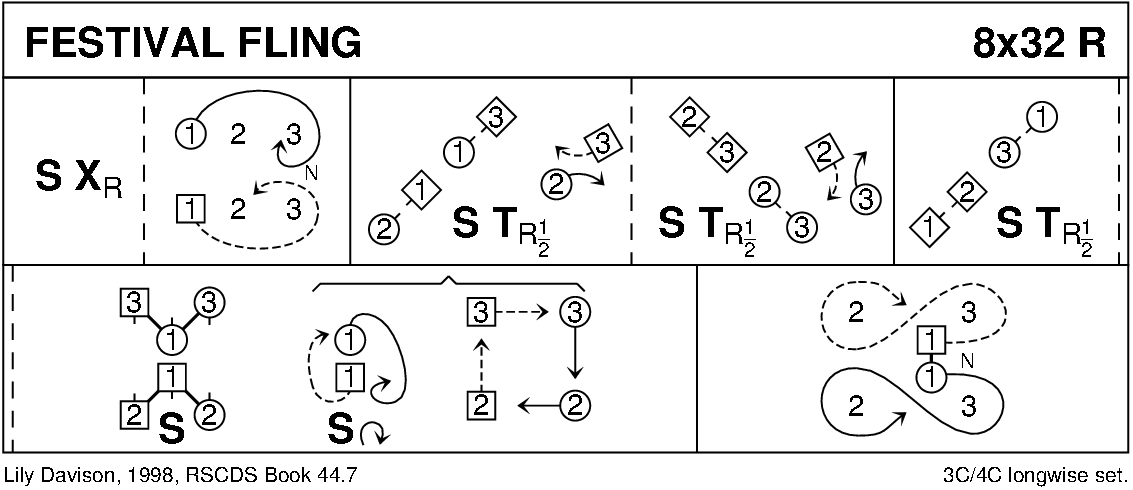 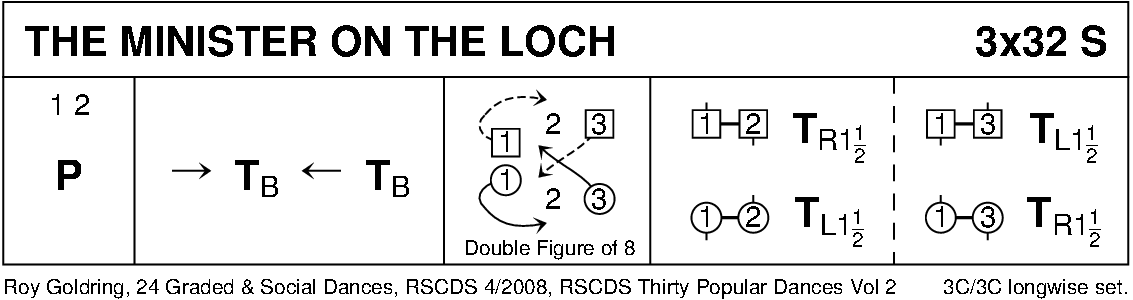 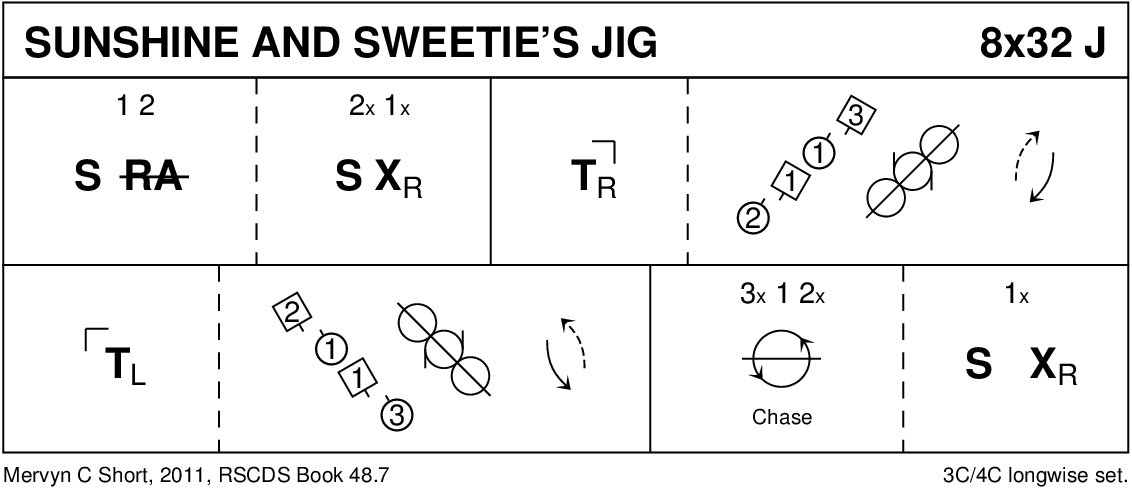 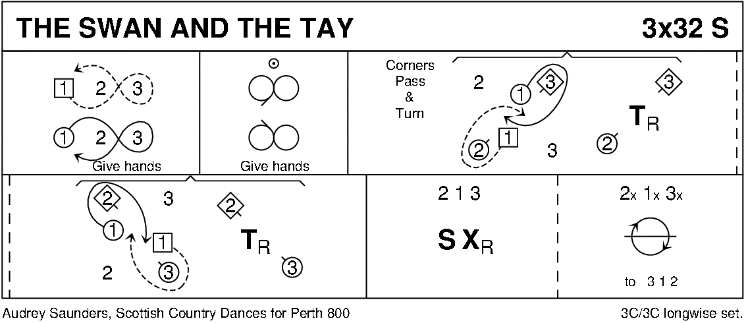 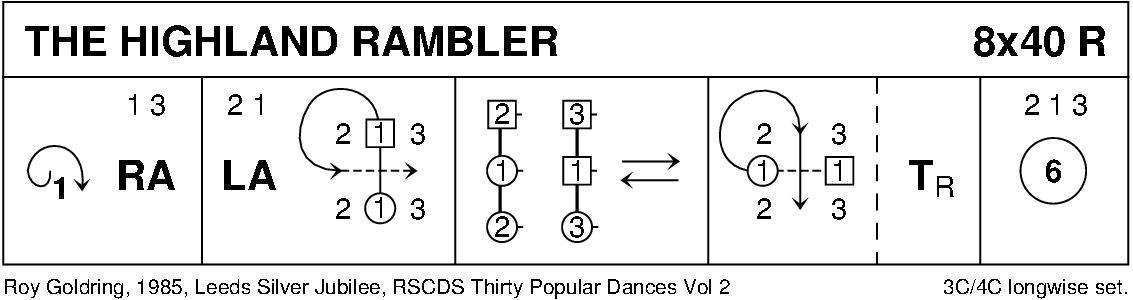 DIAGRAMS CURTESY OF KEITH ROSE, BEDFORD